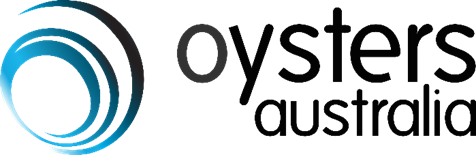 Oysters Australia Project Expression of Interest FormTitle of ProposalInsert a brief, descriptive title.ApplicantsProvide the names and contact details of the research and industry people involved.Start Date 				 Finish DateBackgroundDescribe the problem or opportunity and why this project is needed.OutcomesDescribe how the application meets the goals outlined in the Oysters Australia and the FRDC Strategic Plans.Describe the changes and benefits for the Oyster industry that you hope to achieve as a result of this project. How will you measure the success or otherwise of achieving these outcomes?OutputsDescribe the specific products, information, technology, etc you anticipate will be delivered by this research.MethodsBriefly describe the technical approach you will use.AdoptionDescribe how knowledge developed from this project be transferred into the oyster farming industry.Intellectual Property / Commercial ReturnDescribe any commercial opportunities and IP issues. BudgetProvide an estimate of the total cost of your project and a breakdown of the costs for each major item in the project. For example, salaries, travel funds, operating funds, etc. Amounts requested from Oysters AustraliaAmounts contributed by you and co-investigators.CashIn-kindAdditional InformationProvide any other relevant information here.This form should be returned to Oysters Australia Email: management@oystersaustralia.orgFurther information can be obtained from: YearSalariesOperatingTotalLen Stephens, ChairmanLrstephens@bigpond.com     Mob: 0418 454 726Andy Myers, Executive Officermanagement@oystersaustralia.org    Mob: 0488 656 366